السيرة الذاتية الاسم : نواف محمد عبدالله عبدالرحمن جناحي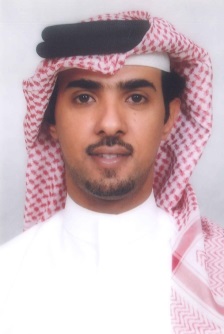 تاريخ الميلاد :7 Dec 1976  رقم البطاقة الذكية : 761203699رقم الهاتف :+973 3 777 77 92البريد الالكتروني :naljanahi@gmail.comالمؤهلات العلمية :الشهادة الثانوية تخصص أدبي سنة التخرج عام 1994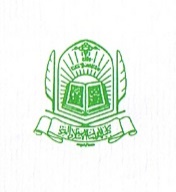 بكالوريوس في الشريعة والقانون – كلية الدراسات الإسلامية والعربية 2000/2001ماجستير سنة أولى – تخصص قانون – جامعة عين شمس المهارات والخبرات والشهادات الاحترافية :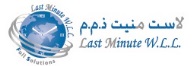 شهادة احترافية من منظمة الأمم المتحدة ( اليونيدو ) المتخصصه لرواد الأعمالشهادة مدرب معتمد من معهد جنيسس البريطاني 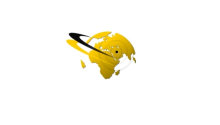 شهادة كوتشج معتمد من معهد الأفق العالمي تحت اشراف د. وليد الخاجةخبرة في التدريب والتدريس 12 سنة خبرة في فتح الشركات التجارية على مستوى الخليج العربي منذ 1999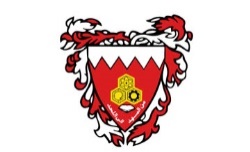 الوظيفة الحالية :اختصاصي توجية مهني وزارة التربية والتعليم 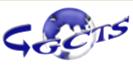 مدير مكتب احد أعضاء المجلس النيابيمدير مكتب سفيرة رواد الأعمال لدى الأمم المتحدهمدير العلاقات العامة ومدير المشاريخ شركة كلوبال اللوجستية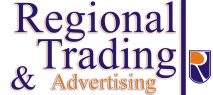 مدير المشاريع شركة لاست مينيتذ.م.معضو مجلس إدارة شركة لاست مينيت للدعاية والاعلان والإنتاج التلفزيوني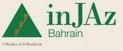 عضو في مؤسسة إنجاز بحرينالمعرفون :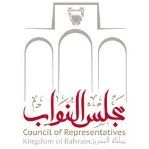 هدى محمد جناحي – المدير العام لشركة كلوبال اللوجستية 39917733فوزي تلفت المدير العام لهيئة البحرين للمعارض والمؤتمرات 33558811